Calendario Proceso ParticipativoEl proceso de participación contempla las siguientes instancias: 25 y 26 de agosto del 2021: Taller con actores relevantes: Orientado a personas de los sectores público, privado y sociedad civil, quienes se han vinculado a la temática de RSD. En estos talleres se buscó analizar en profundidad las líneas de acción de cada uno de los ejes estratégicos, recibir observaciones e ideas de nuevas líneas de acción. Desde el 25 de agosto hasta el 27 de septiembre: Formulario para recoger observaciones:, a través de la plataforma web  Consulta Ciudadana – Chiloé Reduce (mma.gob.cl) abierta a toda la comunidad para canalizar observaciones a la Estrategia Territoria. Aquí encontrará documentos como el borrador de Estrategia Territorial, el formulario para recibir las observaciones, un resumen ejecutivo y una presentación en power point explicativa. También se están generando espacios presenciales en lugares de la Provincia de Chiloé, con poca accesibilidad de internet para facilitar la participación de las personas que presentan brecha digital. 21 de octubre: Taller de trabajo con equipos municipales: para mostrar la sistematización de las observaciones recibidas y acordar su incorporación, cuando corresponda, al documento definitivo.Fines de noviembre: Publicación del documento de síntesis de las observaciones recibidas a través del formulario de consulta y sus respectivas respuestas. Las observaciones y aportes serán incorporados al documento final cuando corresponda. Según el cronograma del proceso este documento estará disponible el mes de noviembre.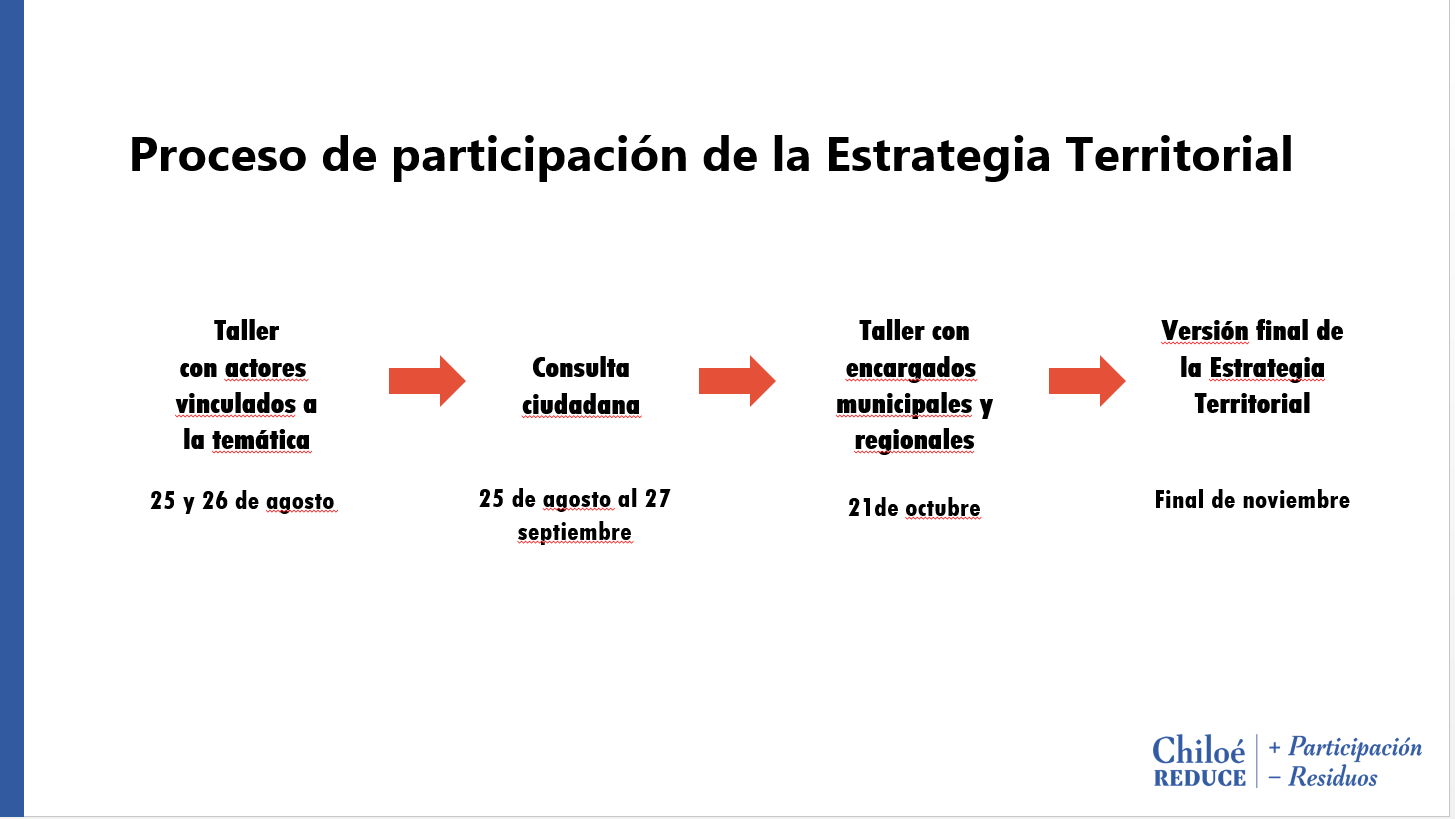 